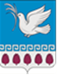 администрация мерчанского сельского поселения крымского района РАСПОРЯЖЕНИЕот 02.03.2020	№ 17 - рсело МерчанскоеОб утверждении плана основных мероприятий Мерчанского сельского поселения по подготовке и проведению пожароопасного сезона2020 годаВ соответствие с п. 8 и 9 ст. 14 Федерального Закона № 131-ФЗ «Об общих принципах организации местного самоуправления в Российской Федерации», в соответствии с Федеральным законом Российской Федерации от 21 декабря 1994 года № 69-ФЗ «О пожарной безопасности»,  в целях укрепления пожарной безопасности населенных пунктов и объектов различных форм собственности, комплексного решения вопросов их противопожарной защиты, усиления борьбы с пожарами, предотвращения гибели людей и материальных потерь от огня в пожароопасный осенний период на территории Мерчанского сельского поселения Крымского района:1. Разработать и утвердить план основных мероприятий Мерчанского сельского поселения по подготовке и проведению пожароопасного сезона 2020 года (приложение № 1).2. В пожароопасный период на территории Мерчанского сельского поселения Крымского района организациям, предприятиям, гражданам запретить:- разведение костров, сжигание мусора и сухой травы вблизи строений, на полянах, лугах и огородах, сенокосах, пастбищах, в лесу;  - осуществление неконтролируемой огневой зачистки земельных участков, производство сельскохозяйственных палов.3. Рекомендовать руководителям предприятий и организаций, учреждений всех форм собственности:- организовать отряды /группы/ по тушению пожаров, обеспеченные приспособленной техникой и средствами пожаротушения;- провести работу по очистке территорий предприятий, организаций и учреждений и прилегающей к ним территории от сгораемого мусора и сухой травы;- обеспечить объекты первичными средствами пожаротушения, противопожарным водоснабжением;- обеспечить условия для беспрепятственного подъезда пожарных автомобилей ко всем зданиям и сооружениям.4. Жителям частного сектора:- запретить осуществление неконтролируемой огневой зачистки приусадебных участков, выжигание сухой травы, разведение костров, производство палов огородов;- очистить закрепленные территории возле домов, сараев, заборов от сгораемого мусора и сухой травы;- иметь на своих подворьях первичные средства пожаротушения (багры, лопаты, ломы, емкости с водой и т. д.).5. Делопроизводителю администрации Мерчанского сельского поселения Крымского района (Кельяниди) подготовить информационные листки для информирования населения о требованиях по предупреждению пожаров, об обеспечении противопожарной безопасности на территории населенных пунктов поселения.6. Ведущему специалисту администрации Мерчанского сельского поселения Крымского района (Годиновой) довести настоящее распоряжение до руководителей организаций и предприятий всех форм собственности на территории поселения. Информационные листки с требованиями по предупреждению пожаров  и об обеспечении противопожарной безопасности на территории населенных пунктов поселения разместить в местах массового пребывания людей, на информационном стенде администрации поселения и на официальном сайте администрации поселения в сети Интернет7. Контроль за исполнением данного распоряжения оставляю за собой.8. Распоряжение вступает в силу со дня подписания.Глава Мерчанского сельскогопоселения Крымского района	                                         Е.В.ПрокопенкоЛИСТ ОЗНАКОМЛЕНИЯс распоряжением администрации Мерчанского сельского поселенияКрымского района от 02.03.2020 года № 17- р«Об утверждении плана основных мероприятий Мерчанского сельского поселения по подготовке и проведению пожароопасного сезона 2020 года»№ п/пФИОДолжностьРоспись1Алиджанов К.И.  - руководитель ОП «Мерчанское» ООО «Зерновая компания «Новопетровская» (по согласованию), либо уполномоченный представитель,2Рьянов  О.В.-  директор ООО «Южные Земли» (по согласованию), либо уполномоченный представитель,3Майорова О.Ю.- фельдшер Мерчанской амбулатории4Школко Г.П.- и.о. директор МБУ «Дом культуры с. Мерчанского» (по согласованию), 5Адамова О.С.- заведующая МКУ «Мерчанская поселенческая библиотека»,6Фотов Х.С.- начальник участка Мерчанские сети ООО «Водоканал Крымск» (по согласованию),7Попандопуло А.С.- директор МБОУ СОШ № 4 с. Мерчанское (по согласованию), 8Сушкова Н.М.- заведующая МБДОУ «Детский сад № 44 х. Веселого» (по согласованию),9Кайшева И.Г.- заведующая отделением № 8 ГБУ СО КК «Крымское КЦ СОН» (по согласованию),10Московская Л. Н- начальник ОПС Мерчанское (по согласованию),10Христодулиди Е.А.- старший менеджер отделения Сбербанка России (по согласованию),11Руководители ТОС (по списку)121314151617